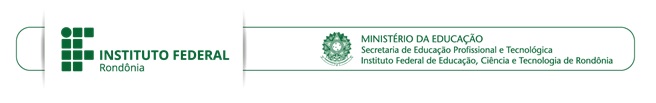 ANEXO 2 — RECURSO ADMINISTRATIVO Projeto Delas ______________________, _____ de ___________________ de 2019.ASSINATURA DA CANDIDATAIDENTIFICAÇÃO DA CANDIDATAIDENTIFICAÇÃO DA CANDIDATAIDENTIFICAÇÃO DA CANDIDATAIDENTIFICAÇÃO DA CANDIDATAIDENTIFICAÇÃO DA CANDIDATANome:Documento de identidade:Documento de identidade:Documento de identidade:E-mail: Telefone/celular:Telefone/celular:Função para a qual se inscreveuFunção para a qual se inscreveuFunção para a qual se inscreveuFunção para a qual se inscreveuCampus para o qual se inscreveuCampus para o qual se inscreveuCampus para o qual se inscreveuCampus para o qual se inscreveuREFERÊNCIA DO RECURSO	(     ) Homologação de inscrição (o meu nome não consta)	(     ) Análise documental (a pontuação aferida não está correta)	(     ) Critério de desempate	(     ) Outros motivos. Especificar: ______________________________________JUSTIFICATIVA DA CANDIDATA